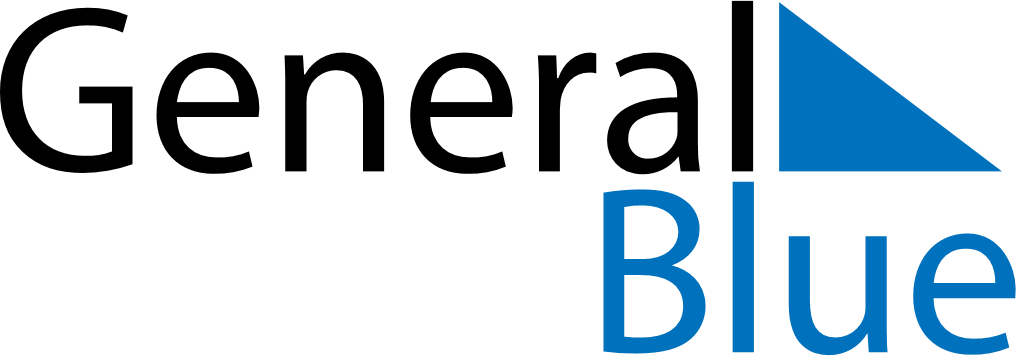 Poland 2021 HolidaysPoland 2021 HolidaysDATENAME OF HOLIDAYJanuary 1, 2021FridayNew Year’s DayJanuary 6, 2021WednesdayEpiphanyApril 4, 2021SundayEaster SundayApril 5, 2021MondayEaster MondayMay 1, 2021SaturdayLabour DayMay 3, 2021MondayConstitution DayMay 23, 2021SundayPentecostMay 26, 2021WednesdayMother’s DayJune 3, 2021ThursdayCorpus ChristiAugust 15, 2021SundayAssumptionNovember 1, 2021MondayAll Saints’ DayNovember 11, 2021ThursdayIndependence DayDecember 25, 2021SaturdayChristmas DayDecember 26, 2021SundayBoxing Day